SNP Memo #2022-2023-54
COMMONWEALTH of VIRGINIA 
Department of Education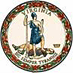 DATE: March 9, 2023TO: Directors, Supervisors, and Contact Persons AddressedFROM: Sandra C. Curwood, PhD, RDN, SandySUBJECT: School Year 2022–2023 Alternative Breakfast Models School Reimbursement AnnouncementThe fiscal year 2023 state budget provides $1.074 million in state funding for Breakfast after the Bell (BaB) to support increasing access and participation in the school breakfast program (SBP). Breakfast reimbursement awards by school are detailed in Attachment A to this memo. SNP (Dir.) Memo No. 2022-2023-37 described the priority given to schools that have a free and reduced-price meal eligibility of 45 percent or above, that use alternative breakfast service models, and that did not receive funding in the previous school year. Subject to the availability of funds, each approved elementary school will receive $0.05 per breakfast and each approved middle or high school will receive $0.10 per breakfast.The first payment of BaB reimbursement for meals claimed for August–December 2022, will be made via EDI on March 31, 2023. Attachment A to this memo is the list of schools funded to receive BaB reimbursement for school year 2022–2023 and the amount of the first payment. The second and final payment will be made on the June 30, 2023, EDI. A memo with information on the second payment will be released by June 16, 2023.  Requirements:School food authorities must submit SBP meal claims monthly in SNPWeb. All claims must be submitted timely and no later than 60 days after the month to which they apply to be eligible for BaB reimbursement for those months. The BaB reimbursement is available for SBP meals claimed from August–May, or until all funding is dispersed, whichever comes first.To be eligible for BaB reimbursement for April 2023 and May 2023 SBP meals, the claims must be submitted in SNPWeb no later than 5:00 p.m. EST on Monday, June 5, 2023.Local education agencies that receive BaB funds for alternative service models will be required to evaluate the educational impact of the models implemented. Requested data must be submitted to the Virginia Department of Education (VDOE), as agreed to in the certification statements in the online BaB application that were signed by the division superintendent and school nutrition program (SNP) administrator. Funded schools that do not provide data are subject to exclusion from funding in the following year. A data collection form will be provided by the VDOE-SNP later this year to all recipient schools and school divisions to obtain the evaluative data.For more information, please contact the SNP policy mailbox at SNPpolicy@doe.virginia.gov. SCC/LAF/KAM/ccAttachmentSchool Year 2022-2023 BaB Funded Schools and First Reimbursement Payment (XLSX)